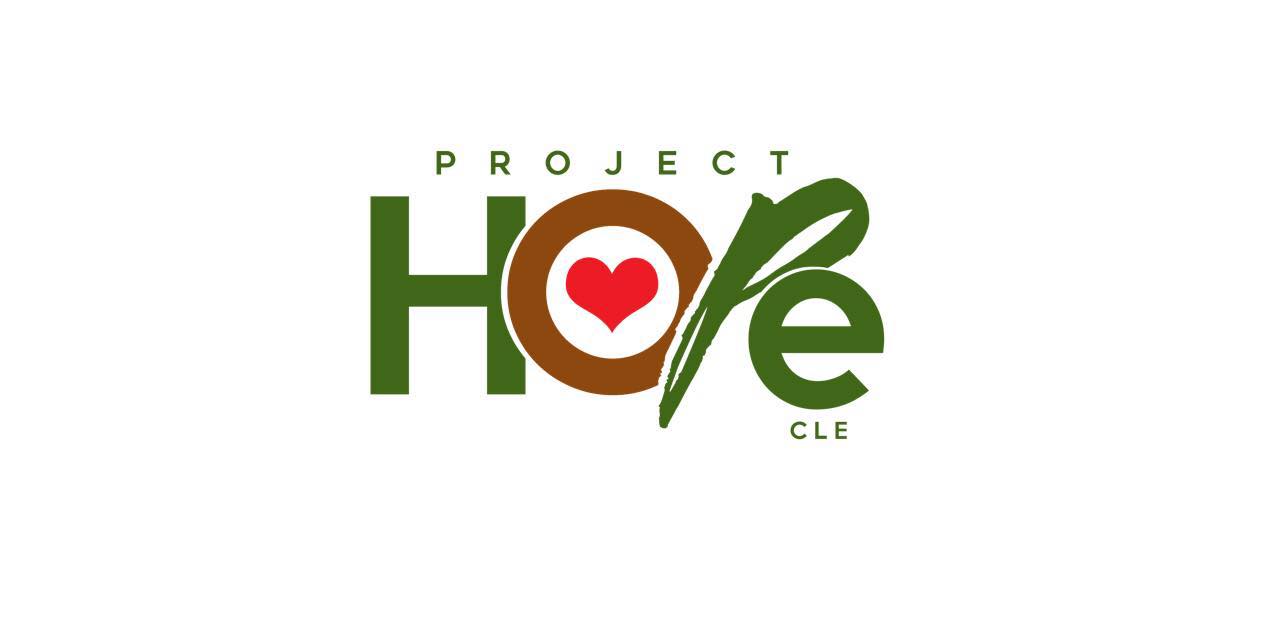 WILLE MAE GRAHAM 2022 - 2023 SCHOLARSHIP GUIDELINESProject Hope CLE is a 501 (c) (3) organization, whose mission is to provide hope for the hopeless and help for the helpless.  We are also academically focused, providing financial support to graduating high-school seniors pursuing higher education.  As such, we are proud to announce the awarding of three $1000.00 scholarships, to be awarded at the end of the 2022 - 2023 academic year.  In order to apply for the Project Hope CLE Scholarship, candidates must:Be a 2022 graduate of a public, charter or private high school, with a grade point average of, at least, 2.5.Be enrolled as an undergraduate student in a 2-year, 4-year or technical (trade) college or university for the 2022-2023 academic yearHave verifiable community service or volunteer hours, as deemed acceptable by the graduating high school.Preferably, (but not necessary), is an active participant in a local church or youth ministry.Complete the attached application and include a one-page essay, (no more than 2 pages),  based on your choice of the following topics:Describe how you have demonstrated leadership ability, both, in and out of schoolDiscuss how and why you chose your major.  (Include any volunteer work or internships that may have helped you pick!)If you could meet with any person, (living or deceased), for an hour, who would it be and what would you say to them?ESSAY FORMATPlease adhere to the following guidelines for constructing your essay:Double-spacedTimes New Roman Font12 point fontOne-inch margins, (top, bottom, and side)Essays should clearly provide an assertive claim that successfully address the chosen topic. Please be explicit in your writing.Praying for your success,Donald Graham, Jr. CEO and FounderProject Hope CLEWILLIE MAE GRAHAM SCHOLARSHIP APPLICATION FORMName of Student: ______________________________________________________________________Address: __________________________________________ City/State/Zip: _______________________  Phone: (_____) _________________ Birth Date: ________________ GPA: _____________ High School: ______________________________   Personal E-mail: ___________________________Which college/university do you attend? _________________________________________________ Field of Study:_____________________________    Anticipated Date of Graduation? _____________List any awards and/or scholarships you have received. __________________________________________________________________________________ __________________________________________________________________________________ __________________________________________________________________________________List any volunteer experiences over the past two years. (include name of organization) ___________________________________________________________________________________ ___________________________________________________________________________________ ___________________________________________________________________________________ Are you affiliated with any church, ministry or youth group?  	 YES             NOIf yes, please include name: ____________________________________________________________INQUIRIES MAY BE MADE TO:Projecthopecle@Gmail.comADDITIONAL INFORMATIONPlease include, with your application, verification of your current GPA.  This can be verified through your grade report or a copy of your transcript.Applications may be emailed to:  PROJECTHOPECLE@gmail.com In the event that email is not a viable option, please mail to:ATTN: Scholarship Committee PROJECT HOPE CLEPO Box 201352Cleveland, OH  44120Please note that actual scholarship disbursements will be awarded upon final confirmation of college enrollment.March 22, 2023 is the application deadline.